 	Dessins d’activités (extension)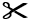 Prendre l’autobus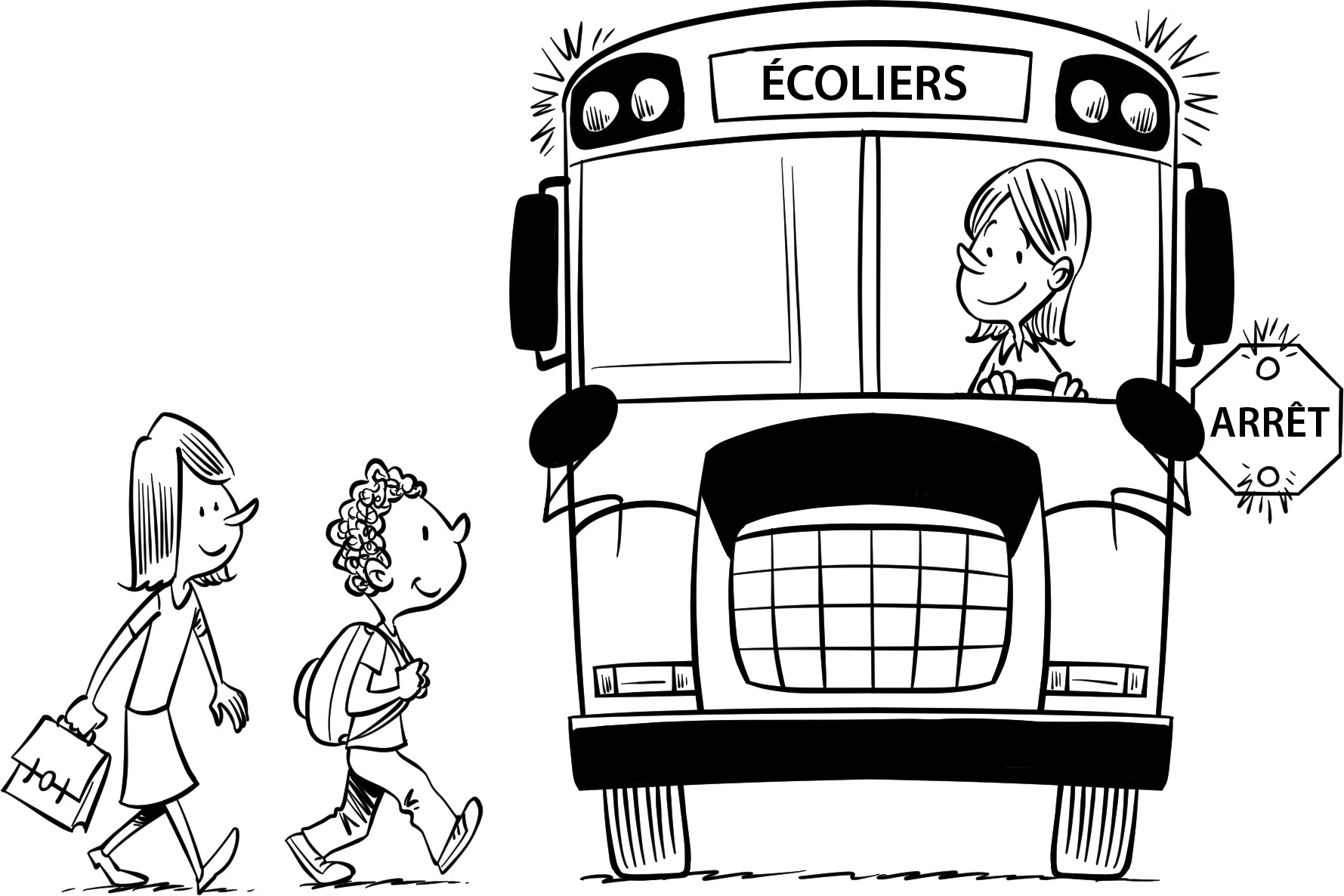 Se brosser les dents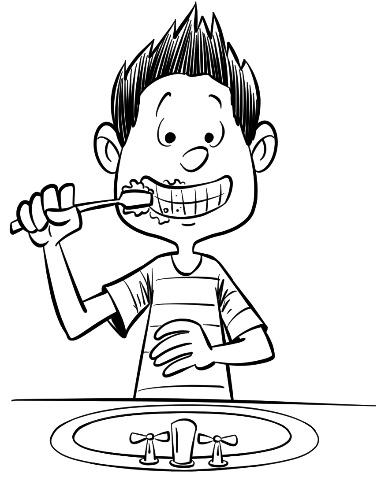 Lire une histoire avant de se coucher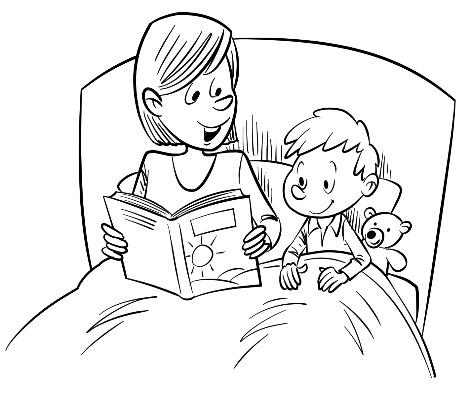 